RELATÓRIO DE ATIVIDADESPARA ESTÁGIO PROBATÓRIOFormação e Títulos:GRADUAÇÃO: 		Universidade: 		Período: 		Local: PÓS-GRADUAÇÃO:		Mestrado: 		Período: 		Local: 		Doutorado: Universidade: 		Período: 		Local: 		Pós-Doutorado: Universidade: 		Período: 		Local: Grupo 1 – Atividades de Ensino Básico, Graduação e/ou  Pós-GraduaçãoAtividades:Oferta e execução de disciplinas e requisitos curriculares suplementares regularmente cadastrados na UFRJ Orientação acadêmica de iniciação científica, de trabalhos de fim de curso de graduação, de especialização e pós-graduação lato-sensuIniciação científicaTrabalhos de fim de curso de graduaçãoEspecialização Pós-graduação lato-sensuEstágios de docênciaOrientação de dissertação de mestradoOrientação de tese de doutoradoSupervisão de monitoria, tutoria ou estágio de pós-doutoradoMonitoria e/ou estágio de docênciaTutoriaEstágio de Pós-doutoradoParticipação em banca examinadora de monografia, de qualificação em nível de pós-graduação, de dissertação de mestrado e de tese de doutorado.Banca examinadora de monografiaBanca examinadora qualificação em nível de mestrado e doutoradoBanca examinadora de dissertação de mestradoBanca examinadora de tese de doutoradoSupervisão de estágios curricularesGrupo 2 – Atividades de Pesquisa e Produção IntelectualAtividades:Autoria ou coautoria de livro científico e/ou tecnológicoEditoria ou coordenação de livro científico e/ou tecnológicoPublicação de artigo em periódico indexado* e capítulo de livro científico e/ou tecnológicoPublicação de artigo em periódico não indexadoApresentação de trabalho em congresso, simpósio, seminário ou outro evento científico e tecnológico e/ou publicação nos respectivos anaisTrabalhos completosResumosConcessão de PatenteCuradoria de exposições ou de coleções científicasProdução de material didático e de tecnologia educacional, registrada na instância competente da UFRJParticipação em projeto aprovado por agência de fomento10. Liderança de grupo de pesquisa cadastrado no "Diretório dos Grupos de Pesquisa no BrasilGrupo 3 – Atividades de ExtensãoAtividades:Atuação em projeto, programa ou curso de extensão regularmente cadastrado na UFRJAtividade de ensino ou pesquisa que caracterize integração entre a UFRJ e a comunidade atendendo a projeto cadastrado na UFRJ ou aprovado pelo Colegiado Superior da Unidade ou pelo Conselho de CentroOrientação de alunos em atividades de extensãoParticipação na organização de evento científico ou tecnológicoModeração/mediação em evento científico ou tecnológicoOrganização de eventos promovidos pela UFRJ com a finalidade de divulgação científica para o público extra-universitárioAtividades de divulgação científica ou organização de visita técnica.Laudo, parecer ou relatório resultante de consultoria técnicaAtuação como consultor ad hoc de agência de fomento, agência reguladora ou órgão governamentalEnvolvimento em políticas públicas, por meio de formulação, análise, avaliação ou gestãoAtividade que promova a formação internacionalizada dos estudantes, tal como: promoção de palestras, aulas, videoconferências e outros, no contexto das disciplinas regulares.Grupo 4 – Atividades de Gestão e RepresentaçãoAtividades:Funções na administração superior da universidade, decania, diretoria ou diretoria adjunta de unidade e de órgão suplementarCoordenação acadêmica de curso de graduação strictu sensu, inclusive interdepartamental e interunidadesChefia de Departamento ou Coordenação de ProgramaCoordenação de curso de pós-graduação lato sensu, participação em comissão ou grupo de trabalho para tarefas administrativas e/ou acadêmicas específicasParticipação em colegiado superior da Universidade, de Centro ou de Unidade da UFRJ, na condição de indicado ou eleitoParticipação em órgão de Ministério ou Secretaria Estadual e Municipal nas áreas de Educação, Cultura, Ciência, Tecnologia e Inovação ou outra relacionada à área de atuação do(a) docente, na condição de indicado ou eleito.Participação na administração superior de fundação de apoio credenciada pela UFRJParticipação em diretoria ou conselho de sindicato ou de órgão de categoria profissional Participação em diretoria ou conselho de sociedade científicaGrupo 5 – Qualificação Acadêmico-Profissional e Outras AtividadesAtividades:Ministrar curso, organizar oficina de trabalho, apresentar seminário ou palestra em evento para formação e qualificação acadêmica e profissionalPresidência ou relatoria de eventos em sociedades científicas, reuniões científicas e tecnológicasParticipar em comissão assessora, revisora ou julgadora de periódicos, conferências, congressos e júris científicos e tecnológicos.Prêmio, comenda ou outra distinção recebida por atividades acadêmicas relacionadas ao ensino, à pesquisa e à extensão.Bolsa de produtividade em pesquisa, bolsa Jovem Cientista do Nosso Estado e Cientista do Nosso Estado e outras de natureza semelhanteOutra atividade tal como orientação e supervisão, participação em comissões avaliadoras/examinadoras em outras IES, formulação e participação em bancas de concurso público e comissão de progressão docente e outrasObtenção de título de pós-graduação stricto sensu, certificado de pós-graduação lato sensu e participação em cursos de extensão técnico-profissional.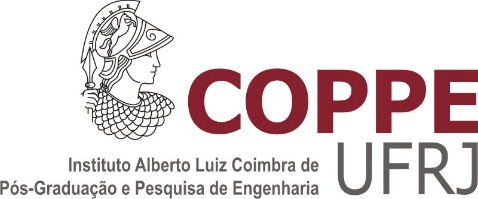 RELATÓRIO DE ATIVIDADESPARA AVALIAÇÃO DE ESTÁGIO PROBATÓRIOANO DE INTERESSE:ANO DE INTERESSE:ANO DE INTERESSE:DOCENTE:DOCENTE:DOCENTE:PROGRAMA:PROGRAMA:PROGRAMA:PERÍODO:PERÍODO:PERÍODO:__/__/____ a __/__/____CLASSE PARA A QUAL SE FAZ O PEDIDO (A, B, C, D ou E)CLASSE PARA A QUAL SE FAZ O PEDIDO (A, B, C, D ou E)CLASSE PARA A QUAL SE FAZ O PEDIDO (A, B, C, D ou E)Em:____/____/____Assinatura do Docente:Em:____/____/____Assinatura e Carimbo do Coordenador